平成２６年１２月１２日り	ん	ご	果	樹	課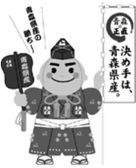 ２６年産りんごの販売価格（２６年１１月）について１	産地価格１１月の産地価格の平均は、１kg 当たり１７４円で、高値だった前年に比べると８３％、前３か年平均との対比で８７％、前５か年中庸３か年平均との対比で９４％となった。入荷量が多かったことや、消費地市場での在庫が多かったことなどから、価格は伸び悩んだ。（単位：円/kg、％）(注)価格は産地5市場及び県りんご商協連加入の主要組合員の加重平均(注)前５か年中庸３か年平均は、同月の過去5か年の中庸3か年平均値であり、過去5か年継続して数値のあるものについて算出している。２	消費地市場価格１１月の消費地市場価格は、１kg 当たり２７５円で、前年に比べると９５％、前３か年平均との対比で９６％、前５か年中庸３か年平均との対比で１０２％となった。果実全般に入荷量が多い状況であったが、本県産りんごは着色・食味とも良好なことから、価格は平年並みとなった。（単位：円/kg、％）(注)価格は主要５市場（東京、大阪、名古屋、福岡、札幌）の加重平均(注)前５か年中庸３か年平均は、同月の過去5か年の中庸3か年平均値であり、過去5か年継続して数値のあるものについて算出している。平成26年産りんご品種別平均価格【産地価格】	（単位：円／kg、％）※産地5市場及び県りんご商協連加入の主要組合員の平均価格（加重平均）である。※前5か年中庸3か年平均は、同月の過去5か年の中庸3か年平均値であり、過去5か年継続して数値のあるものについて算出している（以下の表について同じ）。※価格は消費税を含む（以下の表について同じ）。※その他は早生ふじを含む数値である（以下の表について同じ）。【消費地市場価格】	（単位：円／kg、％）※県外消費地市場（東京、大阪、名古屋、福岡、札幌の5市場）での県産りんごの平均価格（加重平均）である。平成26年産りんご県外出荷実績（単位：トン、％）※出荷実績は、生食用として県外に出荷されたものである。訂正版平成26年産りんご県外市場販売金額（単位：トン、円／kg、百万円、％）※県外市場及び輸出の合計（小口他、加工は含まない）である。平成26年産りんご加工実績（単位：トン、％）平成26年産国産りんご輸出量及び金額	（単位：トン、百万円、％）［財務省：貿易統計］区分９月１０月１１月累 計２６年産138210174180２５年産138175209189対	比1001208395前３か年平均152185201190対	比911148795前５か年中庸３か年平均151176185180対	比9111994100区分９月１０月１１月累 計２６年産249237275253２５年産247249288260対	比101959597前３か年平均262267287269対	比95899694前５か年中庸３か年平均260263269269対	比969010294区分区分つがる紅玉陸奥ジョナ王林ふじ合計区分区分つがる紅玉陸奥ジョナ王林ふじその他早生ふじ合計11月26年産120123177109156176166(107)17411月25年産165158197157136220187(151)20911月対比737890691158089(71)8311月前3か年平均184161172141139211171(127)20111月対比6576103771128397(84)8711月中庸3か年平均184133156128131195156(132)18511月対比65921138511990106(81)9411月累計26年産159162314189158198144(122)18011月累計25年産141163249184137224148(157)18911月累計対比113991261031158897(78)9511月累計前3か年平均154173235181143217165(178)19011月累計対比103941341041109187(69)9511月累計中庸3か年平均149164221177139202155(167)18011月累計対比107991421071149893(73)100区分区分つがる紅玉陸奥ジョナ王林ふじ合計区分区分つがる紅玉陸奥ジョナ王林ふじその他早生ふじ合計11月26年産242289313285278286256(261)27511月25年産89292511269261312273(273)28811月対比27299611061069294(96)9511月前3か年平均139300453276260315261(261)28711月対比17496691031079198(100)9611月中庸3か年平均160283404261251292257(264)26911月対比1511027710911198100(99)10211月累計26年産232284312282276286258(261)25311月累計25年産240289501265260312261(274)26011月累計対比9798621061069299(95)9711月累計前3か年平均251297449273259316274(295)26911月累計対比9296691031079194(88)9411月累計中庸3か年平均251281402261249293267(282)26911月累計対比92101781081119897(93)94区分区分つがる紅玉陸奥ジョナ王林ふじ合計区分区分つがる紅玉陸奥ジョナ王林ふじその他早生ふじ合計11月26年産315531163,0382,13412,2597,171(2,804)25,30211月25年産226401573,3112,50110,4165,010(1,710)22,05711月対比14186749285118143(164)11511月前3か年平均416461973,2521,98010,0064,870(1,823)20,99311月対比76865993108123147(154)12111月中庸3か年平均187052623,4072,17711,0594,061(1,298)21,63211月対比17278448998111177(216)11711月累計26年産23,4789381213,6562,32312,33434,480(18,783)77,33011月累計25年産21,0179631744,1412,60010,43627,302(15,270)66,63311月累計対比11297708889118126(123)11611月累計前3か年平均21,2461,0852174,5682,04910,02324,205(12,932)63,39311月累計対比111865680113123142(145)12211月累計中庸3か年平均21,2461,1852925,2682,35111,08523,346(12,858)65,16011月累計対比11179416999111148(146)119区分区分数量単価金額11月26年産22,8752796,375 11月25年産19,6432905,70011月対比1169611211月前3か年平均18,7232915,43611月対比1229611711月中庸3か年平均19,3002735,40111月対比11910211811月累計26年産73,13626019,011 11月累計25年産62,67626316,51111月累計対比1179911511月累計前3か年平均59,68227316,31011月累計対比1239511711月累計中庸3か年平均61,26927316,31011月累計対比11995117区分区分原料集荷量原料処理量翌月繰越量11月26年産21,06215,6988,39711月25年産15,44913,2685,73611月対比13611814611月前3か年平均17,48915,0746,54511月対比12010412811月中庸3か年平均15,39613,1796,64111月対比13711912611月累計26年産41,90533,50811月累計25年産31,81726,08111月累計対比13212811月累計前3か年平均36,68730,14211月累計対比11411111月累計中庸3か年平均32,82127,12811月累計対比128124